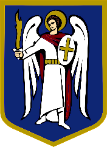 депутатКИЇВСЬКОЇ МІСЬКОЇ РАДИ IX СКЛИКАННЯ«09» листопада 2022 року                                    		          № 08/279/09/222-343Київська міська радаЩодо невідкладності розглядуВідповідно до статті 34 Регламенту Київської міської ради, затвердженого рішенням Київської міської ради від 04 листопада 2021 року № 3135/3176, прошу включити до порядку денного чергового пленарного засідання Київської міської ради, як невідкладний, проєкт рішення Київської міської ради «Про надання доручення Департаменту житлово-комунальної інфраструктури виконавчого органу Київської міської ради (Київської міської державної адміністрації) здійснити підготовку проєкту Міської цільової програми часткової компенсації вартості закупівлі електрогенераторів для забезпечення потреб співвласників багатоквартирних будинків Київської міської територіальної громади під час підготовки до опалювального сезону 2022-2023 років» (доручення заступника Київського міського голови – секретаря Київської міської ради від 08.11.2022 № 08/231-1548/ПР).Невідкладність розгляду проєкту рішення зумовлена нагальністю надання можливості ОСББ, управляючим компаніям, виконавцям житлових послуг будинків, а також ЖБК міста Києва мати право на компенсацію на відшкодування вартості закупівлі електрогенераторів у багатоквартирних будинках, що, в свою чергу, дозволить забезпечити функціонування внутрішньобудинкових систем, у тому числі системи опалення, за відсутності електрики. Зокрема, електрогенератором можна заживити індивідуальні теплові пункти або насосні підкачувальні станції чи інші прилади, важливі для функціонування житлового будинку.З повагоюДепутат Київської міської ради	      				Віталій НесторВик. +380 (73) 945-71-51